MUSIC QUIZ - £1 Cash PrizeTO RAISE MONIES FOR POTTERS VILLAGE (CHILDREN’S CRISIS CENTRE UGANDA) SCANNER APPEAL.PLEASE RETURN YOUR COMPLETED QUIZ SHEET TO ADDRESS BELOW BY AUGUST 8THFIND THE LINK AND THE ODD ONE OUT.In which song did Tobias Wilcox welcome people on board Coconut Airways.In 1981 Barry Manilow had a hit with this song (it got to number 5).What song did these three have a hit with Julie Covington, Madonna, and Elaine Paige?From which hit do these lyrics come from?Flew in from Miami Beach BOACDidn’t get to bed last night.The Beautiful south had a hit with this song in Sept 1996.Black Man Ray was released in 1985 by which band?David Sylvian was the lead singer of which 80’s band?Supertramp had breakfast where?What is the link?Which is the odd one out?SOLVE THESE BAND ANAGRAMSDinky flop                                                  2 wordsTable these                                               2 wordsFloatema                                                   1 word Ill iron ma                                                 1 word Maths aline                                              2 wordsSOLVE THESE CRYPTIC CLUES TO BANDS who will be at the Cambridge Rock festival.https://www.cambridgerockfestival.co.uk/ for line up details. EXAMPLE- On the edge could be Brink A holiday home Wavelength?Bagpuss and Felix on the moon?Critique the truthful belief of an unpolluted stream. Large number?ALL THE ANSWERS TO THE NEXT QUESTIONS CONTAIN A NUMBER- when you have worked them out add those numbers the total is the final answer.According to the nursery rhyme how many blackbirds are baked in a pie?What is Bob Marley’s 1977 avian themed hit?Sheena Easton had a hit in 1980 with this.According to Paul Simon how many ways are there to leave your lover? Who had hits with Love Plus One and Fantastic Day?Who had band members called Harry, Zayne, Liam, Niall and Louis? Who had a hits with Hersham Boys and If the Kids are United?Adam Levine is the lead singer of which American band?Who had hits with Red Red Wine and Kingston town? Add up the numbers that appear in your answers.    TOTAL   ____________NOW DO THE ALBUM COVER QUESTIONSReturn your completed answer sheet (don’t worry if you have missed some so far no one has managed 100% on these quizzes)Send to Debbie (Potters quiz) 1 the Shrubbery Hinchingbrooke Huntingdon Cambs PE296JWOr scan to otway@sky.comInclude your name and a contact numberNAME THE ARTIST AND THE ALBUM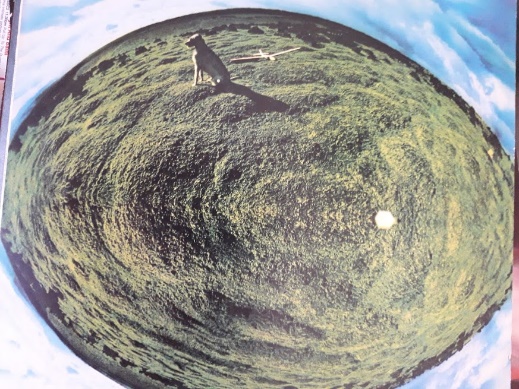 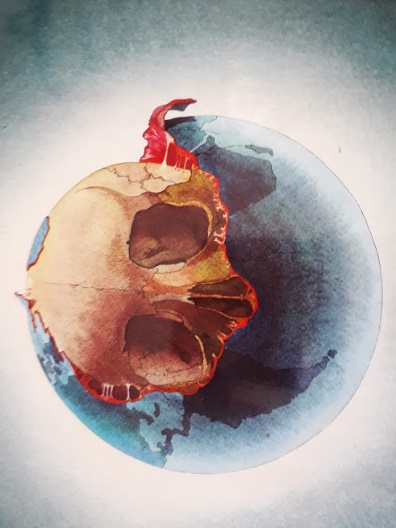 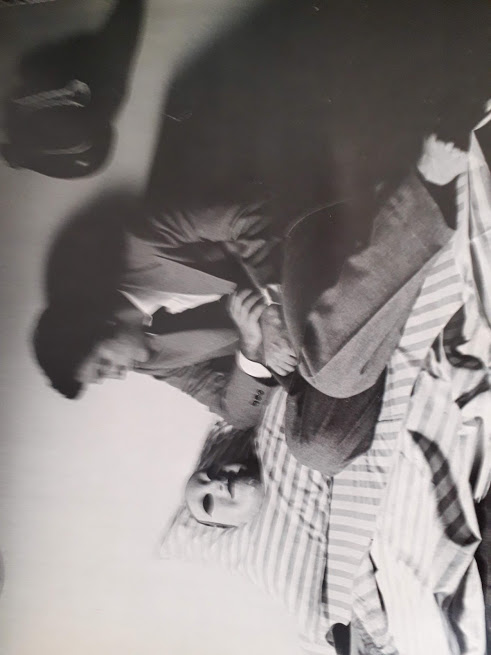 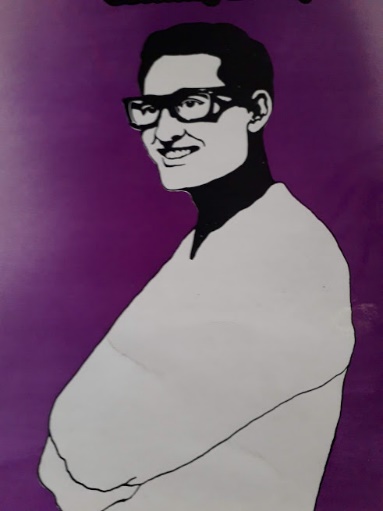 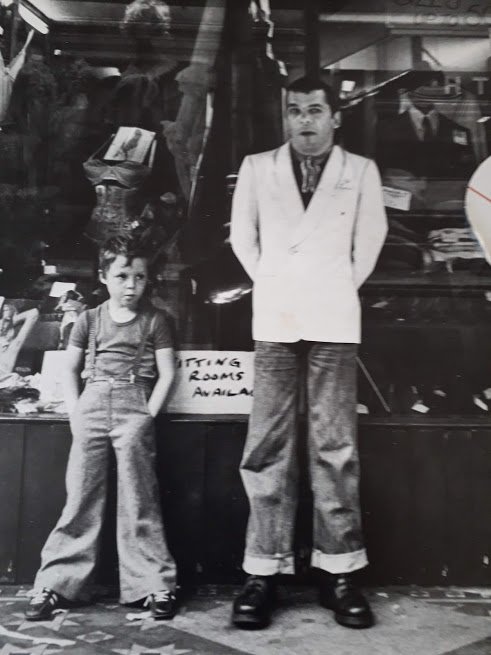 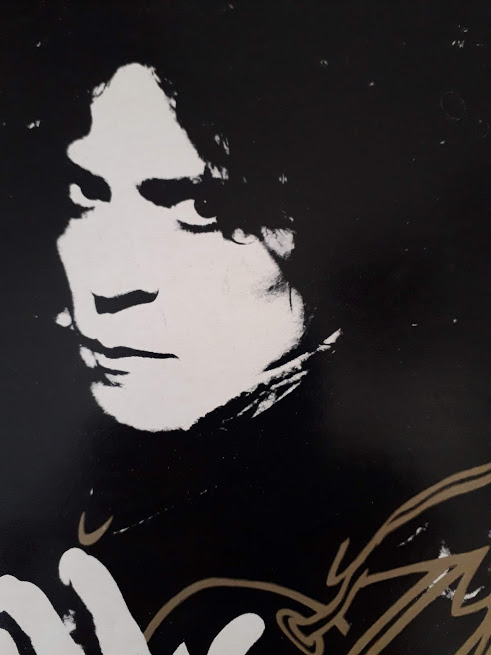 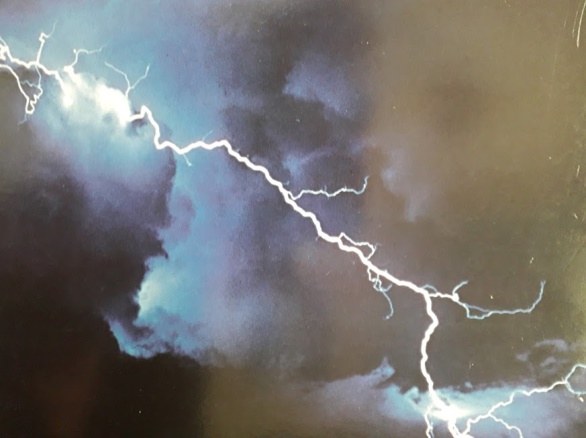 